Risk Management Checklist for 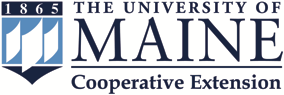 Program, Activity or Event PlanningEvent ___________________________	Date ________________General Risk Management Considerations❐	The activity/event supports the UMaine Cooperative Extension mission.❐	The schedule of events and emergency contact information for the activity/event            have been communicated to appropriate individuals.❐	When needed, orientation for volunteers, youth participants and/or parents has been           scheduled before the event.❐	Risks inherent with the event have been identified, and risk management strategies have been developed. Check with extension staff to determine if an Assumption of Risk form is needed.  ❐	Appropriate forms completed (e.g., Code of Conduct and Behavior Guidelines,      	Parental Permission/Informed Consent, Health Form, Photo Release Form,     	Assumption of Risk Form, etc.)❐     UMaine Cooperative Extension staff member has approved the activity/event.❐Provide for and require use of protective equipment if appropriate.❐A specific emergency plan should be in place and should include the following:warning methodwhat actions will take placehow will participants be accounted for to ensure everyone is safehow emergency services will be summoned and by whomwho, if anyone is allowed to perform first aidContact information for lead staff and volunteers for this event/program has been shared with participants/parents/ staff etc.When Youth are Involved❐At no time during an Extension youth program may a paid staff member or          volunteer be alone with a single youth where others cannot observe them.Paid or volunteer staff should never leave a youth unsupervised.Public restroom supervision: Staff or volunteer will make sure suspicious or unknown individuals do not occupy the restroom before allowing children to use the facilities. No child should enter a public restroom alone. Always send  children in pairs.Adequate number of volunteers secured to chaperone the event. 1:10 ratio of adults to youth, 1:6 ratio adults to Cloverbuds (youth ages 5-8).Do not release youth to anyone other than the authorized parent or guardian, or other adults designated in writing by the parent/guardian.Age-appropriate activities and assignments have been identified for this event.Provide participants and parents/guardians with activity itinerary and emergency phone numbers, addresses, etc. If available, review the event contingency plan for disaster. First Aid❐At least one adult present has current first aid and CPR certification. ❐A properly equipped first aid kit and personal barriers are available.❐Procedures have been identified and facilities are available to summon emergency           assistance (e.g., working telephone, list of emergency numbers).Severe Weather ❐	An adult is designated to coordinate severe weather decisions. ❐	A method is in place to monitor weather watches and warnings. ❐	Severe weather shelters have been identified and are available. ❐	A plan is in place to cancel and/or suspend the event, if necessary.Transportation ❐	Drivers are properly licensed, insured and are at least 21 years of age.❐	Vehicles/drivers are adequately insured.❐	Safety belts are used for the driver and all passengers.Facilities ❐	Exits are clear, and fire safety equipment has been identified and is usable.❐	Snow and ice removal have been planned, if needed.❐	The event facility meets accessibility requirements, or accommodations have been          made for participants with disabilities.❐	Drinking water and shelter from the elements are available. ❐	Appropriate restroom facilities are available. ❐	Extension cords and electrical equipment have been checked for safe use.❐Equipment and tools for the event have been secured, checked for safety measures, and instructions provided.Food Safety ❐	Everyone involved in the food-related activity is appropriately guided in safe food           handling practices. ❐	Necessary supplies are available. ❐	Personal cleanliness is maintained. ❐	Utensils, food containers and surface areas are kept clean.❐	Food is completely cooked. ❐	Food is maintained at a safe temperature. ❐	Food is used within a safe length of time. ❐	Event-specific food safety requirements and regulations have been           checked/implemented. Insurance❐Submit Liability Insurance Certificate Request Form (if needed)❐     Cooperating organizations have liability insurance. (if needed)Additional accident insurance has been purchased for a 4-H event. (if needed)